Unit 5 Lesson 5 Cumulative Practice ProblemsWrite each subtraction equation as an addition equation.Find each difference. If you get stuck, consider drawing a number line diagram.A restaurant bill is $59 and you pay $72. What percentage gratuity did you pay?
 (From Unit 4, Lesson 10.)Find the solution to each equation mentally.One kilogram is 2.2 pounds. Complete the tables. What is the interpretation of the constant of proportionality in each case?______ kilogram per pound______ pounds per kilogram(From Unit 2, Lesson 3.)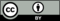 © CC BY Open Up Resources. Adaptations CC BY IM.poundskilograms2.21115.51kilogramspounds12.27300.5